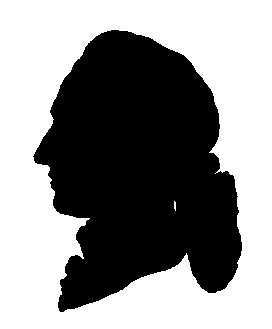 XI  POWIATOWY KONKURS  POEZJI I PIOSENKI NIEMIECKOJĘZYCZNEJ10 stycznia 2018 r. KARTA ZGŁOSZENIOWAKartę należy przesłać do 20 grudnia 2017 r.do zgłoszenia należy załączyć wiersz lub tekst piosenkiproszę zaznaczyć, czy podkład muzyczny w przypadku piosenki nagrany będzie na płycie czy będzie przy akompaniamencie.Kartę i tekst wiersza i piosenki należy przesłać elektronicznie w programie Word i przesłać na adres pceik@pceik.pl (karty zgłoszeniowej nie skanować)Udział w Konkursie jest równoznaczny z przyjęciem warunków regulaminu oraz zgodą na przetwarzania danych osobowych uczestnika konkursu, dla potrzeb promocyjnych (zgodnie z ustawą o ochronie danych osobowych z dn. 29,08.1997 r. Dz. U Nr 133 poz. 833 z póź. zm.)L.p.Imię i nazwisko uczniaNazwa szkołyAdres e-mailowy do korespondencjiRepertuarAutor, tytułRodzaj podkładu muzycznegoNazwisko nauczyciela przygotowującego ucznia